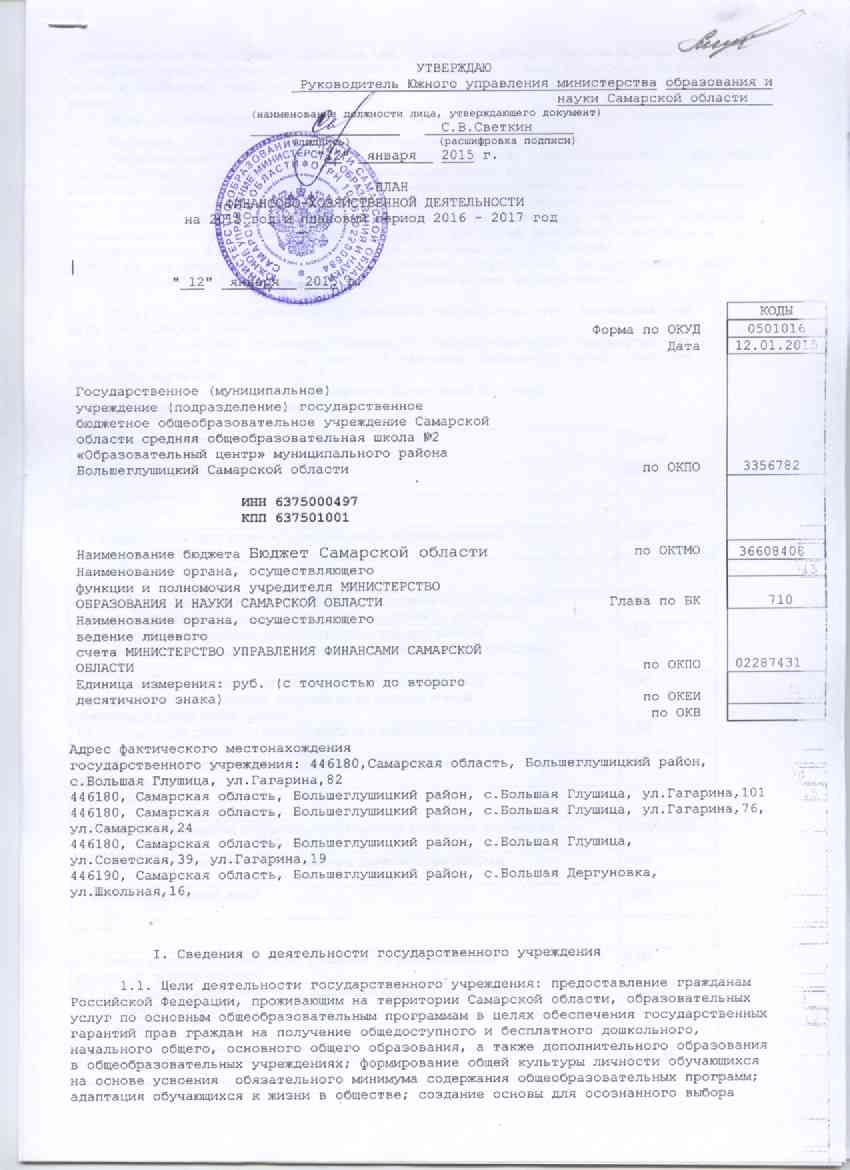 адаптация обучающихся к жизни в обществе; создание основы для осознанного выбора обучающимися и последующего освоения ими профессиональных образовательных программ, воспитания гражданственности, трудолюбия, уважения к правам и свободам человека, любви к окружающей природе, родному краю, семье, формирования здорового образа жизни.1.2. Виды деятельности государственного учреждения: образовательная деятельность.1.3. Перечень услуг (работ), осуществляемых на платной основе:индивидуальное и групповое обучение детей, не посещающих дошкольное образовательное учреждение по программам дошкольного образования;реализация образовательных программ различной направленности за пределами основных образовательных программ, определяющих статус образовательного учреждения;услуги логопедической, психологической помощи (коррекция нарушений речевого, психического или физического развития и т.п.) для детей дошкольного возраста и консультационные услуги для их родителей (законных представителей);кружки по интересам (физкультурно - спортивные, музыкальные, танцевальные и др.);спортивно-оздоровительные и другие тематические мероприятия;.1.4. Общая балансовая стоимость недвижимого государственного  имущества  надату составления Плана: 0,001.5. Общая балансовая стоимость  движимого  государственного  имущества  надату составления Плана, в том  числе  балансовая  стоимость  особо  ценногодвижимого имущества: 3728810,13II. Показатели финансового состояниягосударственного учрежденияIII. Показатели по поступлениями выплатам государственного учрежденияIV. Мероприятия стратегического развитиягосударственного учрежденияРуководитель государственногоучреждения(уполномоченное лицо)                   _________   _Фёдоров Е.Ю.________                                        (подпись)    (расшифровка подписи)Руководитель финансово-экономическойслужбы государственного учреждения      _________   ___                   _                                          (подпись)    (расшифровка подписи)Главный бухгалтер государственногоучреждения                              _________   __Бедрина Н.В._______                                        (подпись)    (расшифровка подписи)Исполнитель                             _________   __Бедрина Н.В.__________                                                                                                                                                                                                              (подпись)    (расшифровка подписи)тел.  ________________12 января .Наименование показателя                      СуммаI. Нефинансовые активы, всего:                                     0,00из них:                                                            1.1. Общая балансовая стоимость недвижимого государственного       
имущества, всего                                                   0,00в том числе:                                                       1.1.1. Стоимость имущества, закрепленного  собственником  имущества
за государственным учреждением на праве оперативного управления    0,001.1.2. Стоимость имущества, приобретенного государственным         
учреждением за счет выделенных собственником имущества учреждения  
средств                                                            0,001.1.3. Стоимость имущества, приобретенного государственным         
учреждением за счет доходов, полученных от платной и иной          
приносящей доход деятельности                                      0,001.1.4. Остаточная стоимость недвижимого государственного имущества 0,001.2. Общая балансовая стоимость движимого государственного         
имущества, всего                                                   0,00в том числе:                                                       1.2.1. Общая балансовая стоимость особо ценного движимого имущества2319000,001.2.2. Остаточная стоимость особо ценного движимого имущества      0,00II. Финансовые активы, всего                                       0,00из них:                                                            2.1. Дебиторская задолженность по доходам, полученным за счет      
средств областного бюджета                                         0,002.2. Дебиторская задолженность по выданным авансам,  полученным    
за счет средств областного бюджета, всего:                         6703,35в том числе:                                                       2.2.1. по выданным авансам на услуги связи                         6703,352.2.2. по выданным авансам на транспортные услуги                  0,002.2.3. по выданным авансам на коммунальные услуги                  0,002.2.4. по выданным авансам на услуги по содержанию имущества       0,002.2.5. по выданным авансам на прочие услуги                        0,002.2.6. по выданным авансам на приобретение основных средств        0,002.2.7. по выданным авансам на приобретение нематериальных активов  0,002.2.8. по выданным авансам на приобретение непроизведенных активов 0,002.2.9. по выданным авансам на приобретение материальных запасов    0,002.2.10. по выданным авансам на прочие расходы                      0,002.3. Дебиторская задолженность по выданным авансам за счет доходов,
полученных от платной и иной приносящей доход деятельности, всего: 5673,84в том числе:                                                       2.3.1. по выданным авансам на услуги связи                         5673,842.3.2. по выданным авансам на транспортные услуги                  0,002.3.3. по выданным авансам на коммунальные услуги                  0,002.3.4. по выданным авансам на услуги по содержанию имущества       0,002.3.5. по выданным авансам на прочие услуги                        0,002.3.6. по выданным авансам на приобретение основных средств        0,002.3.7. по выданным авансам на приобретение нематериальных активов  0,002.3.8. по выданным авансам на приобретение непроизведенных активов 0,002.3.9. по выданным авансам на приобретение материальных запасов    0,002.3.10. по выданным авансам на прочие расходы                      0,00III. Обязательства, всего                                          0,00из них:                                                            3.1. Просроченная кредиторская задолженность                       0,003.2. Кредиторская задолженность по расчетам с поставщиками и       
подрядчиками за счет средств областного бюджета, всего:            -6016,25в том числе:                                                       3.2.1. по начислениям на выплаты по оплате труда                   -12589,473.2.2. по оплате услуг связи                                       0,003.2.3. по оплате транспортных услуг                                0,003.2.4. по оплате коммунальных услуг                                0,003.2.5. по оплате услуг по содержанию имущества                     0,003.2.6. по оплате прочих услуг                                      343,753.2.7. по приобретению основных средств                            0,003.2.8. по приобретению нематериальных активов                      0,003.2.9. по приобретению непроизведенных активов                     0,003.2.10. по приобретению материальных запасов                       6229,473.2.11. по оплате прочих расходов                                  0,003.2.12. по платежам в бюджет                                       0,003.2.13. по прочим расчетам с кредиторами                           0,003.3. Кредиторская задолженность по расчетам с поставщиками и       
подрядчиками за счет доходов, полученных от платной и иной         
приносящей доход деятельности, всего:                              0,00в том числе:                                                       3.3.1. по начислениям на выплаты по оплате труда                   0,003.3.2. по оплате услуг связи                                       0,003.3.3. по оплате транспортных услуг                                0,003.3.4. по оплате коммунальных услуг                                0,003.3.5. по оплате услуг по содержанию имущества                     0,003.3.6. по оплате прочих услуг                                      0,003.3.7. по приобретению основных средств                            0,003.3.8. по приобретению нематериальных активов                      0,003.3.9. по приобретению непроизведенных активов                     0,003.3.10. по приобретению материальных запасов                       0,003.3.11. по оплате прочих расходов                                  0,003.3.12. по платежам в бюджет                                       0,003.3.13. по прочим расчетам с кредиторами                           0,00Наименование показателя     Код по  
бюджетной 
класси-  
фикации и 
операции 
сектора  
государ- 
ственного 
управленияВсегоВ том числе      В том числе      операции 
по лицевым
счетам,  
открытым в
департа- 
менте   
исполнения
областного
бюджета и 
отчетностиоперации по 
счетам,   
открытым в 
кредитных  
организацияхПланируемый остаток средств на  
начало планируемого года        X     0,000,000,00Поступления, всего:             X     1430400,001430400,000,00в том числе:                    X     Субсидии на выполнение          
государственного задания        X     1430400,001430400,000,00Целевые субсидии                X     0,000,000,00Бюджетные инвестиции            0,000,000,00Поступления от оказания         
государственным                 
учреждением (подразделением)    
услуг (выполнения работ),       
предоставление которых для      
физических и юридических лиц    
осуществляется на платной       
основе, всего                   X     1300000,001300000,000,00в том числе:                    X     Услуга N 1                      130     1300000,001300000,000,00Услуга N 2                      X     0,000,000,00Поступления от иной приносящей  
доход деятельности, всего:      X     0,000,000,00в том числе:                    X     Поступления от реализации ценных
бумаг                           180     0,000,000,00Планируемый остаток средств на  
конец планируемого года         X     0,000,000,00Выплаты, всего:                 900    2730400,002730400,000,00в том числе:                    Оплата труда и начисления на    
выплаты по оплате труда, всего  210    1355600,001355600,000,00из них:                         Заработная плата                211    1341858,001341858,000,00Прочие выплаты                  212    00,000,00Начисления на выплаты по оплате 
труда                           213    13742,0013742,000,00Оплата работ, услуг, всего      220    120000,00120000,000,00из них:                         Услуги связи                    221    20000,0020000,000,00Транспортные услуги             222    0,000,000,00Коммунальные услуги             223    0,000,000,00Арендная плата за пользование   
имуществом                      224    0,000,000,00Работы, услуги по содержанию    
имущества                       225    50000,0050000,000,00Прочие работы, услуги           226    50000,0050000,000,00Безвозмездные перечисления      
организациям, всего             240    0,000,000,00из них:                         Безвозмездные перечисления      
государственным и муниципальным 
организациям                    241    0,000,000,00Социальное обеспечение, всего   260    0,000,000,00из них:                         Пособия по социальной помощи    
населению                       262    0,000,000,00Пенсии, пособия, выплачиваемые  
организациями сектора           
государственного управления     263    0,000,000,00Прочие расходы                  290    0,000,000,00Поступление нефинансовых        
активов, всего                  300    1254800,001254800,000,00из них:                         Увеличение стоимости основных   
средств                         310    200000,00200000,000,00Увеличение стоимости            
нематериальных активов          320    0,000,000,00Увеличение стоимости            
непроизводственных активов      330    0,000,000,00Увеличение стоимости            
материальных запасов            340    1054800,001054800,000,00Поступление финансовых активов, 
всего                           500    0,000,000,00из них:                         Увеличение стоимости ценных     
бумаг, кроме акций и иных форм  
участия в                       520    0,000,000,00Увеличение стоимости акций и    
иных форм участия в капитале    530    0,000,000,00Справочно:                      Объем публичных обязательств    
перед физическими лицами, всего X     0,000,000,00Средства во временном распоряжении, всегоХ0,000,000,00N 
п/пЗадача    Мероприятие    Плановый     
результат    Срок исполнения  1.Предоставление  общего образования  по общим общеобразовательным программамвыполнениегосударственногозадания49201.01.2015-31.12.20172.Предоставление дошкольного образования по общим общеобразовательной программевыполнениегосударственногозадания21101.01.2015-31.12.20173Организация и предоставление образования по дополнительным общеобразовательным программам дошкольного и (или) общего образованиявыполнениегосударственногозадания99001.01.2015-31.12.20174Организация специальных (школьных) перевозоквыполнениегосударственногозадания1403,0001.01.2015-31.12.2017